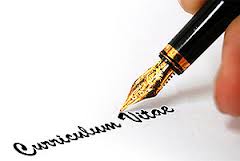                                     VALENTINA CÎRȚÎCAAnul nașterii  19.04.1978Str.Florilor 42Drochia ( Moldova ) , MD - 2043Telefon : 0252 – 27302 ( dom)Mobil: 068682412E-mail : valyputere@mail.ruLimbi vorbite :• română ,rusa, franceză ( Intermediar ) , engleza ( intermediar )Limbi scrise :• română ,rusa, , engleza ( intermediar )Competențe specifice:• Abilitatea de a lucra în echipă , spirit creativ și metodic , de planificare și organizare a muncii , de concentrare și răbdare .Studii:2016.04-2016.05- Universitatea de Stat „Aleco Russo”or.Bălți.Certificat de studii,specializare :învățămînt primar.2004.10-2004.11-Universitatea Pedagogică de Stat " I. Creangă ", Chișinău , Moldova . Certificat universitar în specializarea filologie : limba și literatura română2003.09-2004.09 -Universitatea de Stat din Moldova , Chisinau, Certificat de studii, specializarea : limba și literatura română1997.09-2002.07-Universitatea de Stat din Tiraspol la Chișinău , Republica Moldova Gradul de licență în educație , specializarea : Pedagogia învățământului primar și preșcolar.1984.09-1995.06 sat . Abaclia , raionul Basarabeasca ,Finalizarea de liceuExperiența de muncă :01.06.2015-prezentEducator Instituția Preșcolară nr.5 din or.Drochia03.03.2014-25.05.2015Pedagog social la Centrul ”Căldura Casei”26.10.2009-15.05.2011Insoțitor a unei persoane în vîrstă și cu handicap ,Compania " Matan Walfare Service" or.Kvar-Saba , Israel .22.03.2009-08.08.2009 ,Insotitor a unei persoane în vîrstă și cu handicap, compania " A. Yskm Company LTD " oraș al Yehud , Israel .  01.03.2006-27.03.2009 Insotitor a unei persoane în vîrstă și cu handicap ,Compania " Matan Walfare Service" or.Kvar-Saba , Israel .01.09.2004-09.12.2006Profesor de clasele primare  și Profesor de limba și literatura română,Liceul Teoretic " Matei.Basarab " orașul Basarabeasca , Republica Moldova29.08.2002-01.09.2004Profesor de limba și literatura română  Liceul Teoretic " Matei.Basarab " orașul Basarabeasca , Republica Moldova01.06.1998-29.08.2002Educator preșcolar in Grădinița nr.3 " Andrieș" orașul Basarabeasca , Republica MoldovaTimp liber :Familia,lectura , muzica , cinema , calculator ,flori, fotografie .